Praktikumsbescheinigung des UnternehmensBeschreibung des Aufgabengebietes:Detailliertes Programm des Praktikums:Bitte beschreiben Sie hier die gesamten durchgeführten Praktikumsaufgaben.Lernergebnisse: erworbene Kenntnisse, Fähigkeiten und KompetenzenBetreuung:Bitte beschreiben Sie, wie der Student während des Praktikums unterstützt wurde, um das Arbeitsumfeld kennenzulernen und die Praktikumsziele zu erreichen.BeurteilungBitte schätzen Sie die Motivation und das Verhalten des Praktikanten im Allgemeinen und die Fähigkeiten, Kenntnisse, Leistungen und Kompetenzen der Praktikantin/ des Praktikanten bei der Erfüllung der erforderlichen Praktikumsaufgaben im Besonderen ein.     ,      Ort, DatumName und Position des Unterzeichnenden                   Unterschrift                          (ggf.) Stempelder Praktikumseinrichtung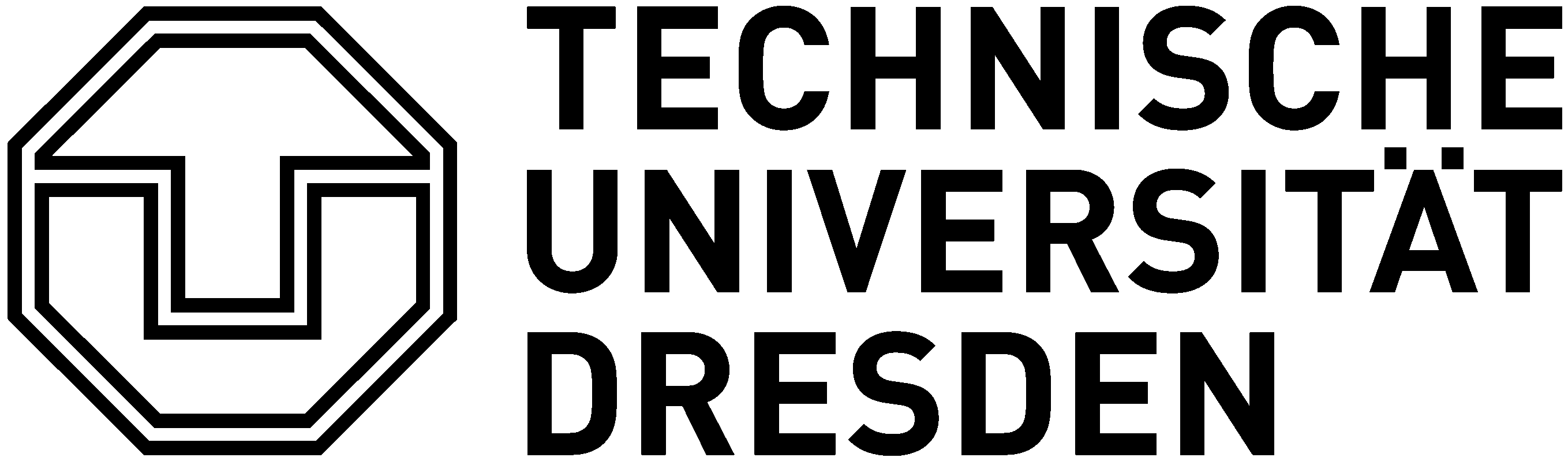 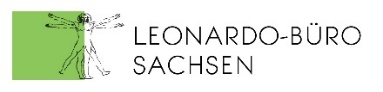 TUD – Santander Stipendien für Praktika (TUSAP)  Praktikumszeugnis Name der Praktikantin/ des Praktikanten Geburtsdatum: PraktikumsunternehmenPraktikumsabteilungWebseiteAdressePraktikumszeitraumvon:  bis: Thema des PraktikumsArbeitszeit pro WocheAnzahl der Anwesenheitstage